EDITAL DE PROCESSO SELETIVO PÚBLICO SIMPLIFICADO REMOTO PARA CONTRATAÇÃO TEMPORÁRIA DE PROFESSOR SUBSTITUTO DA UNIVERSIDADE DO ESTADO DO RIO DE JANEIRO Edital nº 01 /2021UNIDADE: INSTITUTO DE GEOGRAFIA/ DEPARTAMENTO DE GEOGRAFIA FÍSICA/ ÁREA: GEOGRAFIA FÍSICA E ENSINOForam aprovados os candidatos a seguir:RESULTADO FINALRio de Janeiro, 23 de julho de 2021.PRESIDENTE DA BANCA: 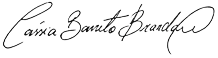 ___________________________________________________________Cássia Barreto Brandão 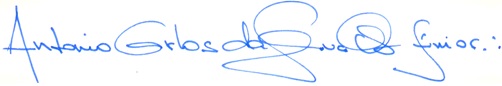 ___________________________________________________________Antonio Carlos Oscar Júnior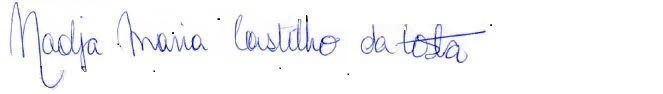 _______________________________________________Nadja Maria CastilhoCLASSIFICAÇÃOCANDIDATOS 1ºKatia Regina Goes Souza2ºCarmem Lucas Vieira3ºFlavia Lopes Oliveira4ºFelipe Soter de Mariz e Miranda5ºWilson Messias dos Santos 6ºFernanda Figueiredo Braga7ºAllan Sandes de Oliveira8ºRodrigo Araujo Fontes9ºHugo Alves Soares Loureiro10ºCarine Fonseca Lopes Fontes11ºVanessa Ingrid Saraiva Pereira 12ºRaquel da Silva Paes13ºFabiane Bertoni dos Reis14ºRaiane Fontes de Oliveira15ºGiselle Ferreira Borges16ºJorge da Paixão Marques Filho17ºSamuel Vitor Oliveira dos Santos18ºBeatriz Abreu Machado19ºMarina Aires20ºJéssica Conceição da Silva21ºRaissa Kalaf de Almeida22ºDenise de Ameida Gonzalez23ºRafaela Soares Niemann24ºIan Verdan da Silva